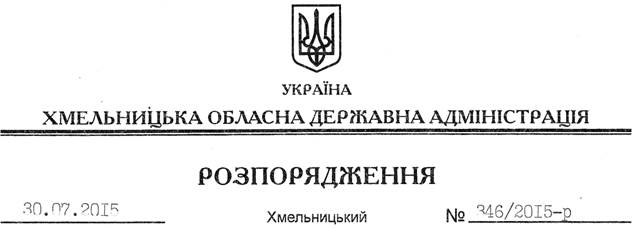 На підставі статей 5, 6 Закону України “Про місцеві державні адміністрації”, відповідно до постанови Кабінету Міністрів України від 26.09.2012 № 887 “Про затвердження Типового положення про структурний підрозділ місцевої державної адміністрації”, враховуючи наказ Міністерства економічного розвитку і торгівлі України від 30.11.2012 № 1370 “Про затвердження Методичних рекомендацій з розроблення положення про структурний підрозділ економічного розвитку і торгівлі місцевої державної адміністрації”, наказ Міністерства інфраструктури України від 26.11.2012 № 709 “Про затвердження Методичних рекомендацій з розроблення положення про структурні підрозділи з питань інфраструктури та туризму місцевих державних адміністрацій” та розпорядження голови обласної державної адміністрації від 21.05.2015 № 226/2015-р “Про упорядкування структури обласної державної адміністрації”:1. Затвердити Положення про Департамент економічного розвитку, промисловості та інфраструктури Хмельницької обласної державної адміністрації (додається).2. Визнати такими, що втратили чинність, розпорядження голови облдержадміністрації від 25.07.2013 № 233/2013-р “Про затвердження Положення про Департамент економічного розвитку і торгівлі Хмельницької обласної державної адміністрації у новій редакції” та від 26.12.2012 № 403/2012-р “Про Положення про управління інфраструктури та туризму обласної державної адміністрації”.3. Контроль за виконанням цього розпорядження покласти на заступника голови обласної державної адміністрації відповідно до розподілу обов’язків.Голова адміністрації								М.ЗагороднийПро затвердження Положення про Департамент економічного розвитку, промисловості та інфраструктури Хмельницької обласної державної адміністрації